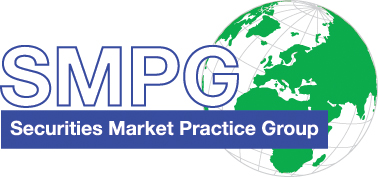 camt.053 – usage for securities related cash movementsUsage and market practice rulesThe Securities Market Practice Group is a group of experts that represents local markets or market infrastructures and who devote their time on a voluntary basis to define global and local market practices for the benefit of the securities industry. The time spent is sponsored by the market players. The market practice documentation and recommendations produced by this organization are intended to solve common problems across the securities industry, from which financial institutions can derive clear benefits, to harmonize business processes and to facilitate the usage of message protocols ISO 15022 and ISO 20022. While the Securities Market Practice Group encourages the implementation of the market practices it develops it is up to the financial institutions within each market to implement the market practices according to their needs and agreements with their business counterparts to support their businesses as efficiently as possible. For more information on the MP release cycle please refer to the SMPG by-laws document section 4 on www.smpg.info.Status: 			DraftPreparation date: 		October 2023Update date: 		February 2024 Author: 			SMPGTable of Content1	Glossary	32	Scope and definitions	33	Actors and Roles:	34	Activity Diagram:	45	Sequence Diagrams	56	Business data requirements:	66.1	Settlement	66.2	Corporate Action	76.3	Investment funds	77	Banking Transaction Codes	7GlossaryScope and definitionsThis document describes the usage rules and best practices to be followed for the use of the banking transaction code in the camt.053 to reflect the cash movements linked to the securities transactions.The BankToCustomerStatement message is sent by the account servicer to an account owner or to a party authorised by the account owner to receive the message. It is used to inform the account owner, or authorised party, of the entries booked to the account, and to provide the owner with balance information on the account at a given point in time.UsageThe BankToCustomerStatement message can contain reports for more than one account. It provides information for cash management and/or reconciliation.It contains information on booked entries only.It can include underlying details of transactions that have been included in the entry.The message is exchanged as defined between the account servicer and the account owner. It provides information on items that have been booked to the account and also balance information. Depending on services and schedule agreed between banks and their customers, statements may be generated and exchanged accordingly, for example for intraday or prior day periods.It is possible that the receiver of the message is not the account owner, but a party entitled through arrangement with the account owner to receive the account information (also known as recipient).The market practice recommendations in this document are based on the CBPR+ usage guideline (UG) of the camt.053. The UG is available in MyStandards.Actors and Roles:There are two roles involved in this process:1. Instructing partyParty instructing to receive the BankToCustomerStatement2. Executing/Servicing partyParty providing the BankToCustomerStatement The actors that would typically play those roles are:Activity Diagram: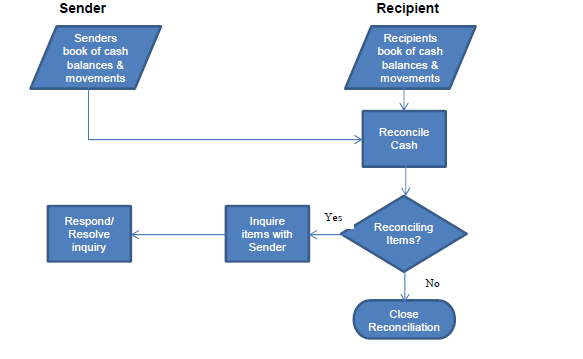 Sequence DiagramsIn green, the main communication requirements for this process.In black, the surrounding communication requirements.In dotted line, the optional/potential surrounding communication requirements.Example:Securities Settlement process:Securities settlement instructionAccount owner, e.g.:           							Account servicer, e.g.:Investment manager							Custodian bankSecurities settlement confirmationAccount servicer, e.g.:           							Account owner, e.g.:Custodian bank								Investment managerBank To Customer Statement Account servicer, e.g.:           							Account owner, e.g.:Custodian bank								Investment managerBusiness data requirements:SettlementFor the reference, there is no possibility to have the UTI reference in the camt.053 for the time being. A change request will be submitted to ISO prior to June 2024 to have it added.Corporate ActionFor the event type, a CR needs to be raised so the proper element (the same as in the seev.031 can be used instead of free text). The element should be “CorporateActionEventType31Code”.The name of the camt.053 reference for CORP and COAF should be in line with the seev messages. A CR should be raised. The event identificationNeed to discuss the value date: VALU in the MT 566 is optional and not used very often. Need to find a match for the value date of the camt.053.How to report market claims in the camt.053?Investment fundsTo be doneBanking Transaction CodesHere is the recommended combination of banking transactions codes to be used with the Domain Code ‘SECU’.Version from January 30th, 2024.VersionsVersionsVersionsVersionsV 01camt.053.001.08First versionNew Market Practice (Draft)V 02camt.053.001.08Second versionSecond version:Correction in the settlement section 6.1Addition of the section 6.2 – Corporate Action.Latest version (Jan 30th) of the BTC.TermsDefinitionInstructing PartyExecuting/Servicing PartyInvestment managers, Global Custodians, CSD, ICSDs, …Investment managers, Global Custodians, CSD, ICSDs, …Field / ElementO / MMT 540 – 543MT 544 – 547MT 950camt.053ReferenceMSEMERELAField 61 – subfield 7Account Owner Transaction IdentificationReferenceMN/ASEMEField 61 – subfield 8Account Servicer Transaction IdentificationReferenceON/AMITIN/AMarket Infrastructure Transaction IdentificationInstrument IDM:35B::35B:Field 61 – subfield 9Financial Instrument IdentificationSettlement quantityM:36a::SETT:36a::ESTTField 61 – subfield 9Related Quantities / Quantity / Unit or Face amount. To report amortizedvalue: Quantities / Original And Current Face Amount / Face Amount andAmortised ValueSettlement amountM:19A::SETT:19A::ESTTField 61 – subfield 5Transaction Details /Amount (no use of the Amount Details)Settlement dateM:98a::SETT:98a::ESETN/ATransaction Details / Related Dates / Transaction Date TimeSafekeeping accountO:97a::SAFE:97a::SAFEN/ATransactionDetails / Safekeeping AccountField / ElementO / MMT 566MT 950camt.053ReferenceOSEMEField 61 – subfield 8Account Servicer Transaction Identification ReferenceMCORPN/ATransaction Details / Corporate Action / Event IdentificationReferenceOCOAFN/A?ReferenceORELAField 61 – subfield 7Account Owner Transaction IdentificationReferenceOMITIN/AMarket Infrastructure Transaction IdentificationCA event indicatorMCAEVN/ATransaction Details / Corporate Action / Event TypeInstrument IDM:35B:Field 61 – subfield 9Financial Instrument IdentificationBalanceO:93a::CONBField 61 – subfield 9Related Quantities / Quantity / Unit or Face amount. To report amortized:value: Quantities / Original And Current Face Amount / Face Amount and Amortised ValueAmountM:19B::PSTAField 61 – subfield 5Transaction Details / Amount (no use of the Amount Details)Posting dateO:98A::POSTN/ABooking DateValue dateM:98A::VALU?Value DatePayment dateSafekeeping accountM:97a::SAFEN/ATransaction Details / Safekeeping Account